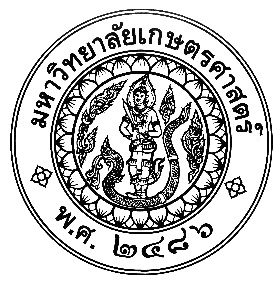 ที่ อว 6501.10/								คณะวิศวกรรมศาสตร์                                                                                              มหาวิทยาลัยเกษตรศาสตร์ 									ตู้ ป.ณ. 1032 ไปรษณีย์เกษตรศาสตร์									กรุงเทพฯ  10903						  XX   ตุลาคม   25XXเรื่อง   ..........................................................เรียน   .........................................................อ้างถึง   .........................................................สิ่งที่ส่งมาด้วย   1.  .....................................................สิ่งที่ส่งมาด้วย   2.  ....................................................ข้อความ............................................................................................................................................................................................................................................................................................................................………………………………………………………………………………………………………………………………………………………………ข้อความ............................................................................................................................................................................................................................................................................................................................………………………………………………………………………………………………………………………………………………………………จึงเรียนมาเพื่อโปรด........					  ขอแสดงความนับถือ                                                (รองศาสตราจารย์ ดร.พัชราภรณ์  ญาณภิรัต)                                            รองคณบดีฝ่ายวางแผนและควบคุม ปฏิบัติหน้าที่แทน                                                           คณบดีคณะวิศวกรรมศาสตร์คณะวิศวกรรมศาสตร์ มก.โทร. 0 2797 0999  ต่อ XXXXโทรสาร 0 2579 2775 